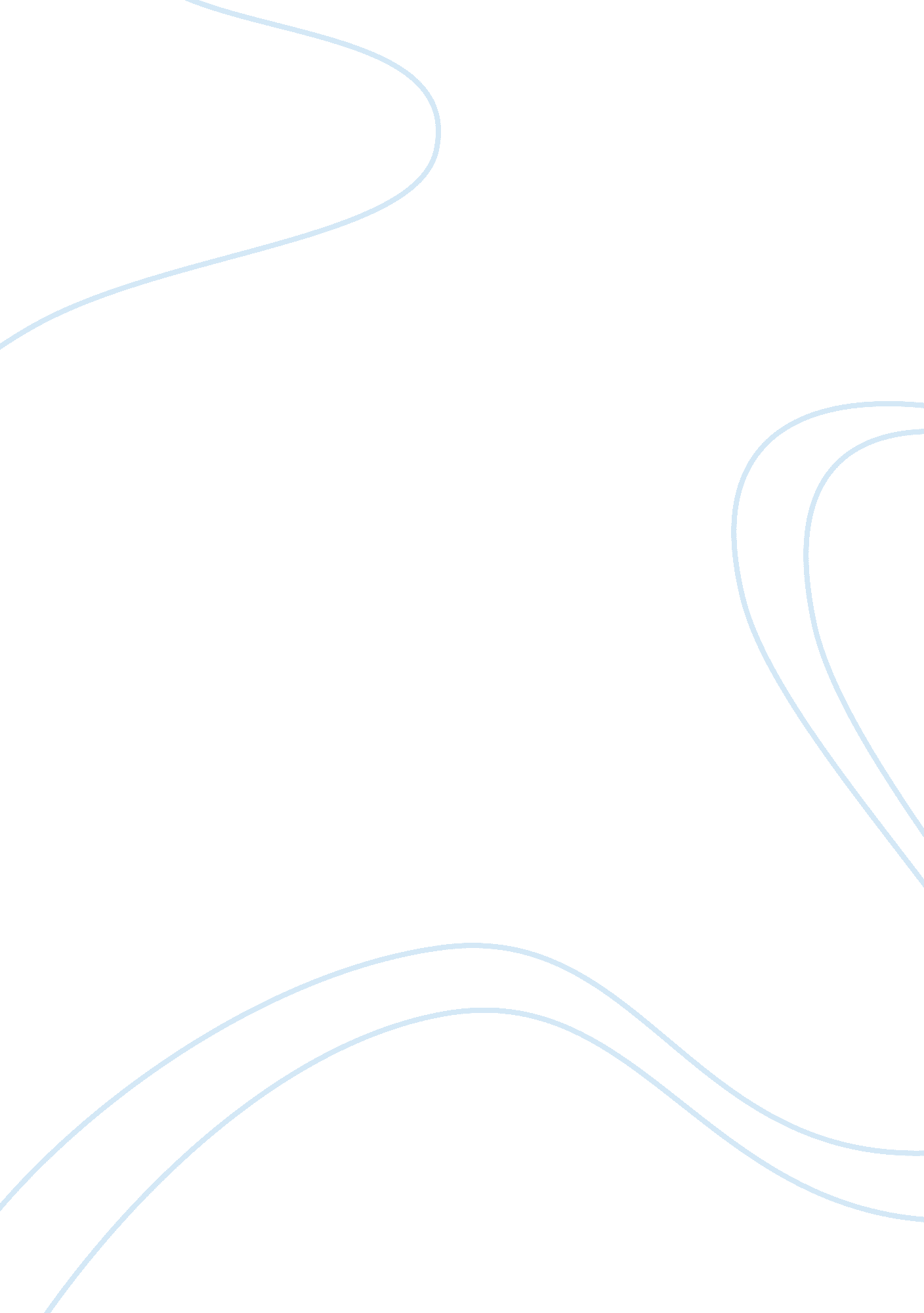 Education in engineering in chinaParts of the World, Asia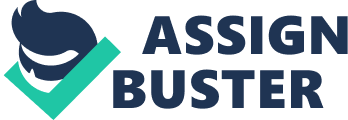 Do you wish to do your MS abroad for a Global profession yet subsidize it hard to seek after it in view of surprising expense to consider in USA or seek after MS in Canada? We have an incredible answer for the mass of Indian specialists wishing to cut a worldwide profession. The world has changed and the economy is moving from the western world to Asia. Among Asian nations the development rate of the 2 nations, for example, India and China are large and in charge. It is assessed that by 2030, India will outperform even Chinese economy and turn into the biggest economy of the world. Today, India’s biggest exchange accomplice as far as business is China. The economy measure is straightforwardly related with the business openings and it is normal that the situation of work in these nations will change definitely. The proposed arrangement uses this changing and dynamic world request and sets you up for what’s to come. Be prepared for a worldwide vocation without enormous cash to be spent on advanced education. Welcome to China! It is to be noticed that China has turned into the biggest global understudy base in Asia with in excess of 370, 000 worldwide understudies picking China in 2015. This is because of the way that while the business situation in different nations went hopeless, China has begun opening up the work for worldwide understudies. Dialect of study in China: Chinese colleges (More than 3, 500 spread the nation over) offer the best of the grounds offices at standard with the world standard. The best Chinese college, for example, Huazhong University of Science and Technology (HUST) gloats of grounds of around 1200 sections of land with each sort of offices and civilities accessible for the global understudies. The Master level Engineering programs in China are led in English and Chinese dialect while the universal understudies normally pick English instructed programs making it simple for the understudies to ponder in China. Be that as it may, in the event that one wishes to work in China, it is prudent to take in the Chinese (Mandarin) dialect with a specific end goal to expand your odds of getting utilized. There is a colossal open door for the understudies with great English order to work in Chinese organizations since relatively every organization in China depends to a great extent on fares to different nations and need English talking staff o discuss professionally with the world. Procedure of admission: The procedure of confirmation is considerably more disentangled in China since there are no passage tests such a GRE/GMAT for the affirmation. Indeed, even English capability exams, for example, TOEFL/IELTS/PTE are not required till date. MOKSH would deal with all your confirmation and travel procedure to the best accessible and appropriate program and the college. For the most part, you have to apply no less than 4 – 5 months before the flight date (September) keeping in mind the end goal to guarantee the best college. Study engineering in China: China has turned into a world for the assembling exercises with a large number of plants around the nation working round the clock to deliver products being traded to each side of the world. Each sort of items from little sticks to the expansive apparatuses is being fabricated in China today. Examining building in this nation has its favorable position to get associated with the universe of present day innovation in relatively every teach of designing, for example, Civil, Electrical, Electronics, Telecommunications, Mechanical, Robotics Mechatronics and some more. You can essentially indicate your need of the Master program being educated in English in China and MOKSH advisors would return to you with the best alternatives for your profession. Colleges in China for masters in engineering: There are in excess of 200 colleges in China offering Master level in different specializations in Engineering in English dialect. Huazhong University of Science and Technology Shenyang Jianzhu University Shenyang Aerospace University Liaoning University Because of MOKH office in Beijing, China, it can give the expected administrations to distinguish the most ideal college appropriate for your profile and required specialization. As of now, MOKSH, in the part of abroad instruction advisors in Mumbai bolsters in excess of 300 Indian understudies in China having set in different colleges and is most likely the biggest organization which represents considerable authority in Chinese training framework. Cost of masters program in engineering in China: There are 3 sorts of cost required to think about in China for Master level in Engineering I English dialect. For what reason would you miss an opportunity to think about in China when it will cost you the same in India? He Chinese Engineering degree would begin off your Global profession while the neighborhood would prompt a vocation either in an Indian organization or a MNC based out of India. The compensation structure in China is twofold that of Indian structure. Promote 1 RMB = INR 10 changing over the pay to considerably more respectable scale. Do sit tight to anything and simply go for the amazing Chinese building system to upgrade your profession to the following level. 